Επαναπροκήρυξη  εκδήλωσης  ενδιαφέροντος με κλειστές προσφορές για τη διοργάνωση εκπαιδευτικής εκδρομής στο Ευρωκοινοβούλιο του Στρασβούργου (Γαλλία)Ο Διευθυντής του 5ου Γυμνασίου Καβάλας προκηρύσσει την εκδήλωση ενδιαφέροντος με κλειστές προσφορές για τη διοργάνωση πενθήμερης εκπαιδευτικής εκδρομής στο Ευρωκοινοβούλιο του Στρασβούργου των μαθητών του σχολείου μας, που συμμετέχουν στο Πρόγραμμα του Διεθνούς Οργανισμού (σύμφωνα με την ΥΑ 33120 / ΓΔ4 / 28.02.2017, ΦΕΚ 681 / Β / 06.03.2017)Α. Στοιχεία εκδρομής:►Προορισμός εκδρομής:  Στρασβούργο, Γαλλία►Ημέρα Αναχώρησης εκδρομής: 21-10-2019 ►Ημέρα Επιστροφής εκδρομής:   25-10-2019►Αριθμός συμμετεχόντων μαθητών:  30►Αριθμός συνοδών  καθηγητών:  3 (1 αρχηγός και 2 συνοδοί  καθηγητές)Β. Συνοπτικό Πρόγραμμα Μετακίνησης – Εκδρομής:    Στρασβούργο (Επίσκεψη στο Ευρωκοινοβούλιο, παρακολούθηση συνόδου ολομέλειας και ξενάγηση),Καλσρούη Μπάντεν Μπάντεν, Αλσατικά χωριά, Κολμάρ, ΧαΪδελβέργη (Πανεπιστήμιο, Κάστρο Schloss Heidelberg, Φραγκφούρτη (Μουσείο Φυσικής Ιστορίας, Εργοστάσιο σοκολάτας)Γ. Απαιτούμενοι Όροι Προσφοράς►Μεταφορικό μέσο: Αεροπορική Εταιρεία, τουριστικό λεωφορείο (το οποίο θα πρέπει να διαθέτει όλες τις προβλεπόμενες από την κείμενη νομοθεσία προδιαγραφές (έγγραφα καταλληλότητας οχήματος, επαγγελματική άδεια οδήγησης κ.λπ.) ώστε να πληρούνται οι όροι ασφαλείας για την μετακίνηση μαθητών και εκπαιδευτικών►Κατηγορία καταλύματος-περιοχή: Ξενοδοχείο 3 ή 4 αστέρων στην πόλη Στρασβούργο►Υπηρεσίες καταλύματος:Α) Για τη φιλοξενία των μαθητών ζητούνται τρίκλινα ή δίκλινα δωμάτια και για τους συνοδούς καθηγητές μονόκλινα.Β) Ημιδιατροφή. ►Λοιπές υπηρεσίες :Α) Πρόσθετη υπηρεσία: Αρχηγού-συνοδού πρακτορείου – Ξεναγού, όπου χρειάζεται.Δ) Επισκέψεις χώρων-τόπων: Ξενάγηση στο Στρασβούργο, στη Χαϊδελβέργη και στο κάστρο Schloss Heidelberg, στο Μουσείο Φυσικής Ιστορίας της Φραγκφούρτης.Στην προσφορά τους τα  ταξιδιωτικά  πρακτορεία οφείλουν να συμπεριλάβουν:1. Όνομα και κατηγορία καταλύματος,  αριθμό δωματίων και κλινών και τις παρεχόμενες υπηρεσίες.2. Υπεύθυνη δήλωση ότι το ταξιδιωτικό πρακτορείο διαθέτει ειδικό σήμα λειτουργίας, το οποίο βρίσκεται σε ισχύ.3. Υπεύθυνη δήλωση ότι το ξενοδοχείο διαθέτει νόμιμη άδεια λειτουργίας και ότι πληρούνται όλοι οι  όροι ασφάλειας και υγιεινής.4. Ασφάλεια  αστικής-επαγγελματικής ευθύνης.5. Το συνολικό κόστος της εκδρομής και κόστος ανά μαθητή.6. Αναλυτικά το πρόγραμμα των μετακινήσεων και ξεναγήσεων για κάθε ημέρα.7. Τους γενικούς όρους συμμετοχής στην εκδρομή.8. Κάλυψη του αντιτίμου σε χώρους που το απαιτούν.9. Πρόσθετη ασφάλιση που καλύπτει τα έξοδα σε περίπτωση ατυχήματος ή ασθένειας για τους συμμετέχοντες του συγκεκριμένου σχολείου. ΠΡΟΣΟΧΗ: 1. Οι προσφορές θα πρέπει να κατατεθούν ή αποσταλούν σε κλειστούς φακέλους και όχι με τηλεομοιοτυπία ή μέσω ηλεκτρονικού ταχυδρομείου με επισυναπτόμενα τα απαραίτητα δικαιολογητικά σε πρωτότυπη μορφή μέχρι την Tετάρτη 26-06-2019,13:00 ώρα, στο 5ο Γυμνάσιο Καβάλας.2. Οι φάκελοι θα ανοιχτούν στο γραφείο του Διευθυντή την Πέμπτη 27-06- 2019, ώρα 10.00.Καβάλα, 19/06/2019                                                    O Διευθυντής                                                     Θεοδωρίδης Δημήτριος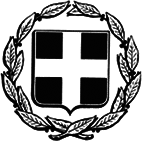 ΕΛΛΗΝΙΚΗ ΔΗΜΟΚΡΑΤΙΑΥΠΟΥΡΓΕΙΟ ΠΑΙΔΕΙΑΣ, ΕΡΕΥΝΑΣ ΚΑΙ ΘΡΗΣΚΕΥΜΑΤΩΝΠΕΡΙΦΕΡΕΙΑΚΗ ΔΙΕΥΘΥΝΣΗΑ/ΘΜΙΑΣ ΚΑΙ Β/ΘΜΙΑΣ ΕΚΠΑΙΔΕΥΣΗΣΑΝΑΤΟΛΙΚΗΣ ΜΑΚΕΔΟΝΙΑΣ & ΘΡΑΚΗΣ Δ/ΝΣΗ Δ/ΘΜΙΑΣ ΕΚΠ/ΣΗΣ  ΠΕ. ΚΑΒΑΛΑΣ  5o ΓΥΜΝΑΣΙΟ ΚΑΒΑΛΑΣTαχ. Δ/νση: Θ. Πουλίδου 14-16	Τ.Κ. – Πόλη: 65201-Καβάλα E-mail: 5gymkava@sch.grΠληροφορίες: Θεοδωρίδης Δημήτριος                       Τηλέφωνο: 2510838822 FAX:  2510 838822ΕΛΛΗΝΙΚΗ ΔΗΜΟΚΡΑΤΙΑΥΠΟΥΡΓΕΙΟ ΠΑΙΔΕΙΑΣ, ΕΡΕΥΝΑΣ ΚΑΙ ΘΡΗΣΚΕΥΜΑΤΩΝΠΕΡΙΦΕΡΕΙΑΚΗ ΔΙΕΥΘΥΝΣΗΑ/ΘΜΙΑΣ ΚΑΙ Β/ΘΜΙΑΣ ΕΚΠΑΙΔΕΥΣΗΣΑΝΑΤΟΛΙΚΗΣ ΜΑΚΕΔΟΝΙΑΣ & ΘΡΑΚΗΣ Δ/ΝΣΗ Δ/ΘΜΙΑΣ ΕΚΠ/ΣΗΣ  ΠΕ. ΚΑΒΑΛΑΣ  5o ΓΥΜΝΑΣΙΟ ΚΑΒΑΛΑΣΗΜΕΡΟΜΗΝΙΑ: 19-06-2019ΑΡΙΘΜ.ΠΡΩΤΟΚΟΛΛΟΥ: 354